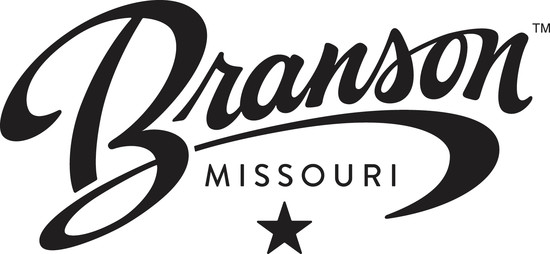 M&C Committee Meeting Branson Convention CenterRoark Creek RoomJuly 21, 20162 pmAgendaCommittee Chair: Marc MulherinIcebreaker Activity Public CommentsQuick CVB NewsSales ReportsSite Inspections   MarketingRecent/Upcoming Travel Public Comments/Announcements